TEHNISKĀ SPECIFIKĀCIJA Nr. TS 0515.002 v1Propāns, 5 litriAttēlam ir informatīvs raksturs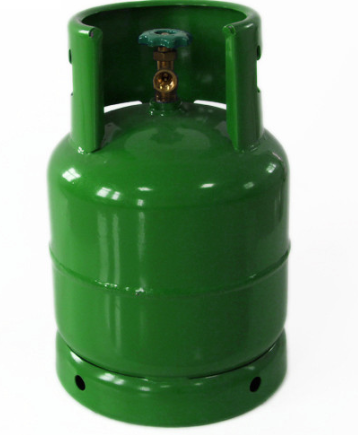 Nr.AprakstsMinimālā tehniskā prasībaPiedāvātās preces konkrētais tehniskais aprakstsAvotsPiezīmesVispārīgā informācijaRažotājs (materiāla/iekārtas ražotāja nosaukums un ražotājvalsts)Norādīt informāciju 0515.002 Propāns, 5 l Tipa apzīmējums Preces marķēšanai pielietotais EAN kods, ja precei tāds ir piešķirtsNorādīt vērtībuNorādīt vai, izmantojot EAN kodu, ražotājs piedāvā iespēju saņemt digitālu tehnisko informāciju par preci (tips, ražotājs, tehniskie parametri, lietošanas instrukcija u.c.)Norādīt informācijuParauga piegādes laiks tehniskajai izvērtēšanai (pēc pieprasījuma), darba dienasNorādīt vērtībuStandartiAtbilstība standartam DIN 477 Cylinder Valve Outlets and ConnectorsAtbilstDokumentācijaPielikumā, kā atsevišķs fails iesniegts preces attēls, kurš atbilst sekojošām prasībām: ".jpg" vai “.jpeg” formātāizšķiršanas spēja ne mazāka par 2Mpixir iespēja redzēt  visu produktu un izlasīt visus uzrakstus uz tāattēls nav papildināts ar reklāmuAtbilstTipa apstiprinājuma sertifikātsAtbilstIesniegta ķīmisko produktu drošības datu lapa AtbilstVides nosacījumiMinimālā darba temperatūra (atbilstoši p.7.dokumentācijai)-15°CMaksimālā darba temperatūra (atbilstoši p.7.dokumentācijai)+40°CGāzes sastāvsPropāns≥95%Vītne pievienojumamAtbilstoši standartam DIN 477 Nr.1AtbilstGāzes daudzumsPropāns 5 l balonam≥ 2kg